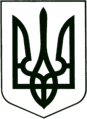 УКРАЇНА
МОГИЛІВ-ПОДІЛЬСЬКА МІСЬКА РАДА
ВІННИЦЬКОЇ ОБЛАСТІВИКОНАВЧИЙ КОМІТЕТ                                                           РІШЕННЯ №402Від 02.11.2022р.                                              м. Могилів-ПодільськийПро видачу дубліката свідоцтва про право власності на житловий будинок (російською мовою)Керуючись ст. 40 Закону України «Про місцеве самоврядування в Україні», тимчасовим Порядком видачі дубліката свідоцтва про право власності на об’єкти нерухомого майна, затвердженого рішенням виконавчого комітету міської ради від 05.07.2018 року №220, розглянувши заяву гр. _____________ вх. №__________ від ___________ року, -виконком міської ради ВИРІШИВ:1. Оформити та видати дублікат свідоцтва про право власності на житловий будинок (російською мовою):- гр. ________________ від ____________ року, виданого виконкомом   Бронницької сільської Ради народних депутатів на підставі рішення   виконкому Могилів-Подільської районної Ради народних депутатів   від 23.04.1987 року №126 на житловий будинок з надвірними будівлями та   спорудами по вул. ___________, ____ в с. ______ Могилів-Подільського   району Вінницької області.2. Контроль за виконанням даного рішення покласти на першого заступника міського голови Безмещука П.О..Міський голова                                                       Геннадій ГЛУХМАНЮК